6.5.2020.Marko GajerSPI – Majčin dan _Duga sličnosti i razlikaZadatak:U nedjelju obilježavamo Majčin dan i zato današnju aktivnost radite zajedno sa svojom majkom. Vaš zadatak je pronaći 5 osobina koje vas razlikuju i 5 osobina koje su vam zajedničke. Pitanja koja si možete postaviti mogu se odnositi na vaše navike, ono što volite (biljke, životinje, ljude, stvari, aktivnosti,...), na strahove i ono ćemu se nadate, na planove i želje i druge činjenice života (obitelj, prijatelji, susjedstvo,...). Kada pronađete osobine uzmite veliki papir i nacrtajte dvije duge, dugu sličnosti i dugu razlika. Zatim nacrtaj mamu i sebe. (Pogledaj primjer dolje.) Svoj rad pošalji na mail!Primjer: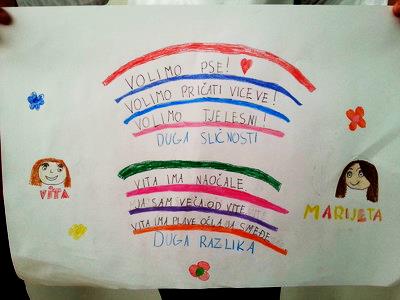 